                  Мастер класс от добровольца  Раисы Ивановны Коробко с Донбасса       5 января 2017г. Президент России  Путин В.В. подписал указ, в соответствии с которым 2017г. объявлен годом экологии. Цель данного решения - привлечь внимание к проблемным вопросам, существующим в экологической сфере, и улучшить состояние экологической безопасности страны. В связи с этим детское самоуправления ЦП и КС планирует реализовать проекты, посвященные году экологии. Одним из первых проектов стало проект « Поделки из пластика».      В рамках этого проекта пригласили Раису Ивановну Коробко с Донбасса, которая занимается украшением дворов г. Якутска  поделками из пластиковой бутылки. Она с удовольствием согласилась дать мастер класс для воспитанников детского дома. В ходе мастер класса Раиса Ивановна продемонстрировала свои умения и навыки, сделала выставку своих работ и в конце мероприятия подарила свои работы воспитанникам детского дома. Содержание мастер класса заключалось в том, что если каждый человек вместо того, чтобы выбросить пластиковую бутылку сохранит ее, а затем сделает что-то красивое и полезное, то всем нам будет приятнее жить. Доступный, прекрасный исходный материал, пластиковые бутылки дают практически безграничный простор для фантазии и создания поделок на любой вкус, любой сложности и направления. Наша маленькая, в общем то планета Земля будет меньше мусориться, леса будут чище, а положительных эмоций у людей больше.  В заключении мероприятия мастер подарила свои работы из пластиковой бутылки воспитанникам и сказала следующие слова: «Пусть эти простые поделки будут как память Доктору Лизе, светлому человеку, посвятившей свою жизнь спасению других людей» (Елизавета Петровна Глинка-российский деятель и правозащитник).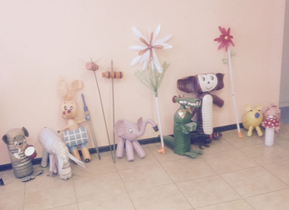 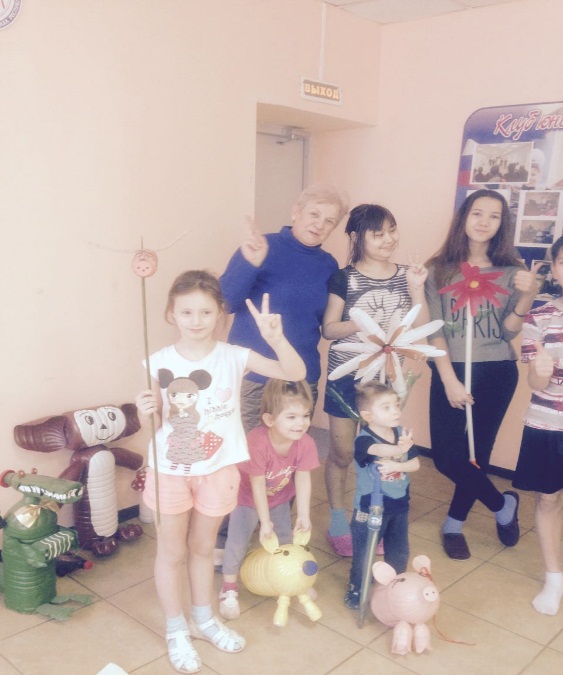                                    Детское самоуправление ЦП и КС «Берегиня»    История детского самоуправления берет свое начало с 2012г. Развитие самоуправления помогает воспитанникам почувствовать всю сложность социальных отношений, сформировать социальную позицию, определить возможность в реализации лидерских качеств.    11-12 января прошли выборы в детское самоуправление, и был выбран новый лидер самоуправления – Настя Трифонова.    21 января прошла инаугурация  лидера детского самоуправления. Также были представлены ответственные за сектора самоуправления – сектор образования и науки  руководитель Максим У., сектор культуры и духовного развития руководитель Алена М., сектор семейной политики и спорта руководитель Айта С., сектор здравоохранение Виктор В-Р. Также общим голосованием назначены советники:  Заровняева О.В., Захарова Н.С., Олесова А.Ф., Матчитова С.Н. Инаугурацию лидера детского самоуправления с приветственным словом открыли: директор ЦП и КС «Берегиня» Ефремова Л.П., председатель попечительского совета Подголов А.Г.                                              Актив детского самоуправления   Секторы самоуправления созданы для организации и управления разными видами деятельности. Деятельность самоуправления осуществляется по таким направлениям, как спортивное, образовательное, военно-патриотическое, эстетическое, санитарно-гигиеническое. В 2013-14 уч.год  был запущен проект «Лидер». Победитель проекта награждается  стипендией попечительского совета в размере 10 тысяч рублей. Открытым голосованием по итогам 2013-2014 г. в лидеры вышли Д. Стручкова и Р. Прохоров, 2014-2015г. Егоров Валерий. Главным условием реализации детского самоуправления являются коллективно творческие дела (КТД), благотворительные мероприятия.    Система сложившаяся в детском доме основывается на следующей нормативной базе локального уровня:-   Устав детского дома-   Положение о попечительском совете-   Положение о стипендии попечительского совета-   Программа «Наставник, я и мой друг»-   Планы воспитателей и специалистов-   Правила поведения воспитанников ЦП и КС  «Берегиня»-   Режим дня -   Нравственный кодекс воспитанника-   Правила внутреннего распорядка МКУ ЦП и КС «Берегиня»   Детское объединение широко использует накопленный опыт по патриотическому, спортивно-оздоровительному воспитанию, позволяет проявить себя в той мере, в которой позволяет его творческий потенциал.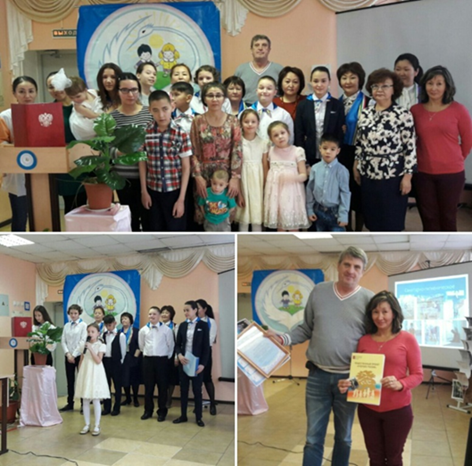 Сектор2012 г.2013г2014 г.201520162017ЛидерДанилов М.Кисмеев А.Стручкова Д.Стручкова ДианаСтручкова Д.Трифонова Н.Помощник лидераМедведев С.Кисмеев А.Егоров ВалераОбразования и наукиАлемасова Н.Алемасова Н.Алемасова Н.Журавлева КристинаЖуравлева К.Устюжанин М.Семейной политики и спортаБабаскин А.Бабаскин А.Сорокин СергейСорокин СергейСорокин С.Саввина А.ЗдравоохраненияКисмеев А.Кисмеева Н.Квасова Л.Саввина А.Саввина АйтаСаввина А.Вернер-Руппель В.Культуры и духовного развитияКвасова Л.Стручкова Д.Меркулова А.Меркулова АленаМеркулова А.Меркулова А.